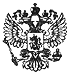 Федеральный закон от 19 декабря 2016 г. N 436-ФЗ "О внесении изменений в статью 299 Уголовного кодекса Российской Федерации и статью 151 Уголовно-процессуального кодекса Российской Федерации"     Принят Государственной Думой 30 ноября 2016 года     Одобрен Советом Федерации 14 декабря 2016 года     Статья 1     Статью  299  Уголовного  кодекса  Российской  Федерации    (Собраниезаконодательства Российской Федерации, 1996, N 25, ст. 2954) изложить   вследующей редакции:     "Статья  299.  Привлечение  заведомо   невиновного   к     уголовной                 ответственности или незаконное  возбуждение   уголовного                 дела     1. Привлечение заведомо невиновного к уголовной ответственности -     наказывается лишением свободы на срок до семи лет.     2. То же деяние, соединенное с обвинением лица в совершении тяжкогоили особо тяжкого преступления либо повлекшее причинение крупного ущербаили иные тяжкие последствия, -     наказывается лишением свободы на срок от пяти до десяти лет.     3. Незаконное возбуждение уголовного дела, если это деяние совершенов целях  воспрепятствования  предпринимательской  деятельности    либо изкорыстной или иной  личной  заинтересованности  и  повлекло   прекращениепредпринимательской деятельности либо причинение крупного ущерба, -     наказывается лишением свободы на срок от пяти до десяти лет.     Примечание. Крупным ущербом в настоящей  статье  признается   ущерб,сумма которого превышает один миллион пятьсот тысяч рублей.".     Статья 2     Внести в часть вторую статьи 151  Уголовно-процессуального   кодексаРоссийской Федерации (Собрание  законодательства  Российской   Федерации,2001, N 52, ст. 4921; 2002, N 22, ст. 2027; N 30, ст. 3020, 3029;   N 44,ст. 4298; 2003,  N 27,  ст. 2700,  2706;  N 50,  ст. 4847;  2004,  N 27,ст. 2711; 2005, N 1, ст. 13; 2006, N 28, ст. 2975, 2976; N 31, ст. 3452;2007, N 1, ст. 46; N 24, ст. 2830, 2833; N 49, ст. 6033; N 50, ст. 6248;2009, N 11, ст. 1267; N 44, ст. 5170; 2010, N 1, ст. 4; N 15,   ст. 1756;N 21, ст. 2525; N 27, ст. 3431; N 31, ст. 4164,  4193;  N 49,   ст. 6412;2011, N 1, ст. 16; N 23, ст. 3259; N 30, ст. 4598, 4605; N 45, ст. 6334;N 50, ст. 7361, 7362; 2012, N 10, ст. 1162, 1166; N 30, ст. 4172;   N 31,ст. 4330, 4331; N 47, ст. 6401; N 49, ст. 6752;  N 53,  ст. 7637;   2013,N 26, ст. 3207; N 27, ст. 3442, 3478; N 30,  ст. 4078;  N 44,   ст. 5641;N 51, ст. 6685; N 52, ст. 6945; 2014, N 19, ст. 2303, 2310, 2333;   N 23,ст. 2927; N 26, ст. 3385; N 30, ст. 4219, 4259,  4278;  N 48,   ст. 6651;2015, N 1, ст. 83, 85; N 6, ст. 885;  N 21,  ст. 2981;  N 29,   ст. 4391;2016, N 1, ст. 61; N 14, ст. 1908; N 18, ст. 2515; N 26, ст. 3868; N 27,ст. 4256 - 4258, 4262;  N 28,  ст. 4559;  Российская  газета,    2016, 24ноября) следующие изменения:     1) подпункт "а" пункта 1 после цифр "131 - 149," дополнить   цифрами"169,";     2) в пункте 3 цифры "169," исключить.Президент Российской Федерации                                  В. ПутинМосква, Кремль19 декабря 2016 годаN 436-ФЗ